PE UNIFORM ORDER FORMAll students in 5th- 8th grade are required to dress out for PE in an ICS Uniform. Make checks payable to ICS. PE uniforms are issued by the PE teachers during PE class.Sizes for T-Shirts ($8) and Shorts ($12)Youth Large (YL)
Adult Small (AS)
Adult Medium (AM)
Adult Large (AL)
Adult Extra Large (XL)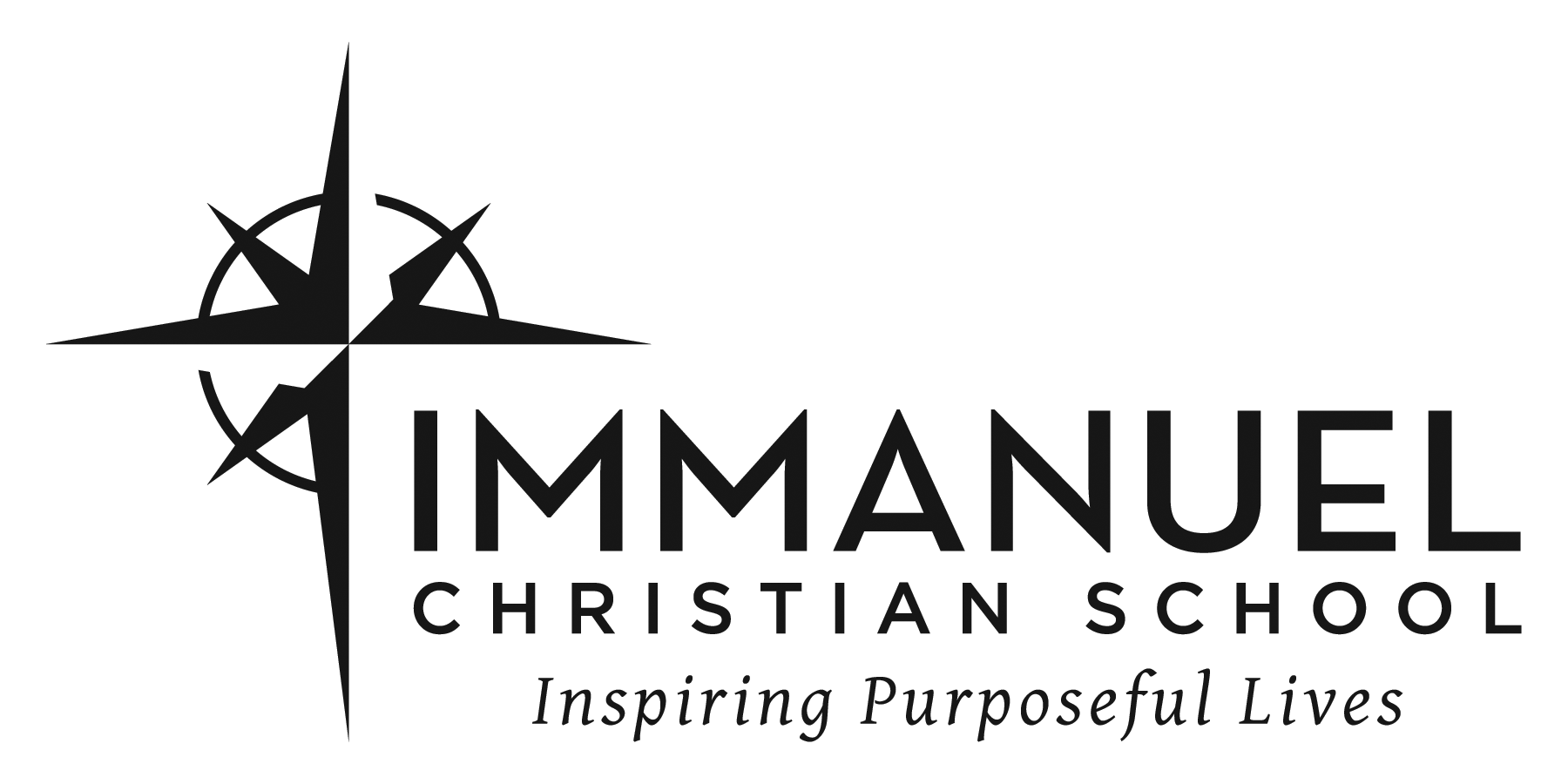 Student NameGrade  Item       SizeQuantity  Price    Total: